Tite était surveillant régional de nouvelles congrégationsDésigner des surveillants régionaux qui nomment de nouveaux responsables de nouveaux troupeauxCeux qui enseignent des enfants devraient lire l’étude no 84 pour enfants.
Préparez votre cœur par la prière et par la Parole de Dieu.Veuillez lire la lettre de Paul à Tite pour apprendre quel est le travail d’un surveillant régional.Pourquoi a-t-on besoin de surveillants régionaux ? (Les surveillants s’appellent également évêques ou un autre terme utile.)[Réponse : Les nouveaux troupeaux ont besoin de quelqu’un qui fera pour eux ce que Tite a fait en Crète, savoir, nommer et former de nouveaux bergers. Les nouvelles congrégations sont habituellement trop peu mûres pour faire ceci elles-mêmes. Dans ses lettres à Tite et à Timothée, Paul a expliqué le caractère et les fonctions des surveillants et des bergers. Les troupeaux mûrs, tels que celui d’Antioche (Actes 13 : 1 à 3) peuvent nommer leurs propres chefs.]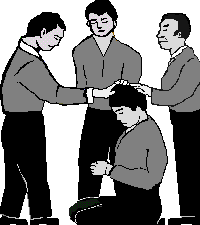 Trouvez en Tite 1 : 1 à 3 : Quelle était la position de Paul à l’égard du Seigneur Jésus.Ce que Dieu avait confié à Paul.Trouvez en Tite 1 : 4 à 5 : Le lien entre Tite et Paul.Pourquoi Paul a laissé Tite en Crète.Ce que Paul a dit à Tite, le surveillant régional, de faire pour les nouvelles congrégations en Crète.Trouvez en 2 Corinthiens 2 : 12 à 13 Comment Paul a estimé Tite, son « fils » en l’Esprit.Trouvez en 2 Corinthiens 7 : 5 à 7 : Comment d’autres ont estimé Tite.Ce que Paul était disposé à supporter si Tite était avec lui ?Trouvez en Tite 1 : 6 à 9Les critères pour le choix de nouveaux bergers ou anciens. Sa vie en famille d’un ancien.Le caractère personnel d’un ancien.Trouvez en Tite 1 : 10 à 16 le problème que ces anciens devraient savoir corriger.Paul a dit à Tite que quelques choses restaient à régler (Tite 1 : 5). Trouvez en Tite 2 : 1 à 10 quelles étaient certaines de ces choses à régler.Ce que Tite devait instruire à des hommes plus âgés à faire ? À des femmes plus âgées ? À des jeunes hommes ? À des esclaves ? (La loi romaine a exigé que les esclaves servent leurs maîtres qui s’appelaient hommes libres.)Trouvez en Tite 2 : 15 comment fortement un surveillant régional doit insister sur ces choses.Trouvez en Philippiens 2 : 19 à 30 les noms de deux surveillants qui ont servi dans la région de Philippe.Quel genre d’hommes étaient ces deux surveillants?Que ces hommes avaient-ils fait pour les églises en compagnie de Paul ?Combien de confiance Paul avait-il en eux ?Projetez avec vos collègues une surveillance régionale des congrégations.Priez Dieu ensemble qu’il vous donne sagesse pour nommer de bonnes personnes et pour prendre de bonnes actions.Convenez sur qui devrait surveiller vos congrégations. Ce peut être l’apôtre qui les a démarrées, ou un chef qui fait preuve d’un véritable souci pour elles. Dans le Nouveau Testament de tels apôtres sont venus d’une autre région pour démarrer de nouvelles congrégations.Ce surveillant, serait-il capable d’entraîner par tutelle de nouveaux bergers ? Sinon, alors on devrait nommer d’autres surveillants, juste comme Paul a nommé Tite et Timothée.Apprendre aux nouveaux surveillants ce qu’ils doivent faire : Visiter, encourager, et écrire des lettres à de nouvelles congrégations, comme Paul faisait.Emmener avec lui des apprentis qui apprennent de lui à transmettre l’instruction à d’autres (2 Tim. 2 : 2). Assurer que des bergers entraînent par tutelle de plus nouveaux anciens jusqu’à ce que les congrégations de ceux-ci aient entamé toutes les activités qu’exige le Nouveau Testament.Alors que le mouvement est encore petit, l’apôtre lui-même servira de surveillant régional (Actes 14 : 21 à 23). Quand l’apôtre vise à aller servir ailleurs, il devrait responsabiliser ses apprentis à surveiller le travail de Dieu dans cette région (Phil. 2 : 19 à 24). Assurer que tous les bergers qui entraînent de nouveaux bergers aient un approvisionnement en études Paul-Timothée sinon d’autres matériels appropriés.Aider les congrégations à coordonner leur travail.Projeter à affirmer publiquement les apprentis qui servent loyalement.Les autoriser publiquement en leurs posant des mains (2 Tim. 1 : 6, 1 Tim. 4 : 14).Exhorter les églises à montrer du respect pour eux (1 Cor. 16 : 10 à 11 ; Phil. 2 : 29).Évitez de donner autorité aux gens qui sont impliqués dans quelque pêché (1 Tim. 5 : 22).Invitez un apôtre à venir montrer aux surveillants régionaux comment…S’entretenir avec de nouveaux bergers pour apprendre quels sont les besoins de leurs congrégations. Apprendre ce que pratiquent les membres de leurs troupeaux et ce qu’ils devraient commencer à pratiquer.Reconnaître des hommes qui commencent à faire preuve des critères d’ancien selon Tite 1 : 6 à 9.
 Planifiez avec vos collègues la prochain réunion de culte.Parlez avec eux au sujet de Tite selon 2 Corinthiens 2 : 12 à 13 et 7 : 5 à 7.Parlez au sujet de Timothée et d’Epaphroditus selon Philippiens 2 : 19 à 30. Expliquez comment le Seigneur Jésus bénit ses serviteurs à travers d’humbles apprentis surveillants qui sont fidèles et utiles. Exposez : Le besoin de surveillants régionaux et quel est leur travail, selon les sections 1 et 2 de cette étude.Ce que font les apôtres selon la section 2.Faites aux enfants présentez aux adultes ce qu’ils ont préparé.Invitez les croyants à porter témoignage des bienfaits, du bon travail et du caractère d’un surveillant qu’ils connaissent.Pour introduire le Repas du Seigneur, lisez Nombres 9 : 1 à 5. Expliquez que le peuple de Dieu a mangé l’agneau de pâque dans le désert, pour rappeler comment Dieu a épargné l’aîné des familles qui avaient aspergé du sang d’agneau sur leurs portes, et comment il les a emmenés hors de l’esclavage en Égypte.Que tous se mettent en petits groupes de deux et de trois personnes, pour prier, confirmez les plans et s’encouragez les uns les autres.Lisez Marc 10 : 42 à 45 et mémorisent ensemble le verset 45.